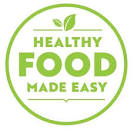 Healthy Food Made EasyTutor Training______________________________________________April 9th & 16thorMay 8th & 9th 9.15am -4.30pmKilkenny City (Venue TBC )  Health & Wellbeing Division are seeking Tutors to deliver “Healthy Food Made Easy (HFME)” courses in the South East (CHO5).HFME is a six week nutrition education and cooking programme which provides practical information on healthy eating and improves cooking skills by showing participants ways to provide healthy, nutritious, low cost meals and snacks. The Tutor Training is 2 days in Kilkenny which aims to provide an overview of the HFME Programme and includes facilitation skills and practical information on the delivery of the programme. A HFME resource pack will be provided to all participants on completion of the training. To apply complete application form attached and return to southeastHFME@hse.ieClosing date for applications: 20th March 2024